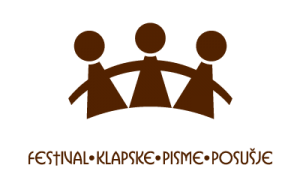 Temeljem članka 6. Pravilnika Festivala klapske pisme Posušje 2023, 
Upravni odbor Udruge „Festival klapske pisme Posušje“ raspisujeN A T J E Č A Jza sudjelovanje na IX. Festivalu klapske pisme Posušje 20231. Pravo sudjelovanja na Festivalu klapske pisme Posušje 2023 (u daljem tekstu: Festival) koji će biti održan 04, 05 i 06. kolovoza 2023. godine s početkom u 20,00 sati, na Trgu hrvatskih branitelja u Posušju, imaju:

- Mješovite klape (petak, 04. kolovoza 2023.)- Muške klape (subota, 05. kolovoza 2023.)  
- Ženske klape (nedjelja, 06. kolovoza 2023.) 2. Klape u svim kategorijama pjevaju a capella – bez pratnje glazbala.3. Sve prijave primaju se na prijavnom obrascu, uz dostavu ostalih materijala propisanih Pravilnikom, do 15. travnja 2023. godine, isključivo putem mail-a na adresu: prijave@fkp-posusje.com4. Prijavni obrazac za sudjelovanje je sastavni dio ovog Natječaja i objavljen je na web stranici Festivala.5. Organizator Festivala će odabranim klapama potvrditi sudjelovanje na Festivalu u roku od 15 dana od zatvaranja Natječaja.6. Prijavom na Festival, klape prihvaćaju uvjete Natječaja kao i odredbe i uvjete Pravilnika Festivala klapske pisme Posušje 2023 objavljene na web stranici Festivala.Posušje, 15.03.2023. godinePredsjednik Upravnog odbora
Ante Begić